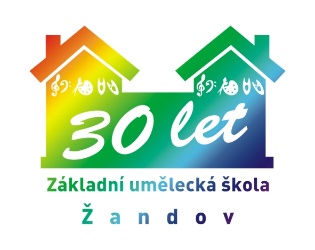 ZÁKLADNÍ UMĚLECKÁ ŠKOLA ŽANDOVOkres Česká Lípa, příspěvková organizaceDlouhá 121, 471 07 Žandov, IČ: 70982112, e-mail: reditel@zuszandov.cz--------------------------------------------------------------------------------------------------------------------------------------INFORMACE K ZAHÁJENÍ ŠKOLNÍHO ROKU 2019/2020DOMLUVY ROZVRHU VE DNECH 2. – 6. 9. 2019ŽandovHUDEBNÍ OBORTANEČNÍ OBORVÝTVARNÝ OBORUchazeči, kteří absolvovali v daném termínu přijímací zkoušku do Základní umělecké školy Žandov, okres Česká Lípa, příspěvková organizace a odevzdali vyplněnou přihlášku, byli přijati ke studiu zvoleného oboru.VÝUKA VE VŠECH OBORECH BUDE ZAHÁJENA V PONDĚLÍ 9. 9. 2019BURDOVÁ Radka, Mgr.Hra na klavíruč. č. 4PO 2. 9., 10:30 – 17:00 ÚT 3. 9., 13:00 – 17:00 ST 4. 9., 13:00 – 17:00 ČT 5. 9., 13:00 – 17:00 BRZKOVÁ Michaela, dipl. um.Sólový zpěvKancelář zástupkyně ředitelkyPO 2. 9., 10:30 – 17:00ÚT 3. 9., 13:00 – 17:00 ČT 5. 9., 13:00 – 17:00 PÁ 6. 9., 13:00 – 17:00 CIMPLOVÁ Helena, Mgr.Hra na příčnou flétnu, zobcovou flétnuuč. č. 2PO 2. 9., 10:30 – 17:00 ÚT 3. 9., 13:00 – 17:00 FILIP Václav, DiS.Hra na saxofon, klavír, EKN, akordeon, Sborový zpěv, Hudební naukyuč. č. 5PO 2. 9., 10:30 – 17:00 ÚT 3. 9., 13:00 – 17:00 ČT 5. 9., 13:00 – 17:00 PÁ 6. 9., 13:00 – 17:00 KOŽÁNI PavelHra na akustickou kytaruuč. č. 1ST 3. 9., 14:00 – 17:00 LOSOVÁ Alena, dipl. um.Hra na zobcovou flétnu, Hudební naukyKancelář ředitelky školyPO 2. 9., 10:30 – 17:00 ST 4. 9., 13:00 – 17:00 ČT 5. 9., 13:00 – 17:00 PÁ 6. 9., 13:00 – 17:00 NOVÁK Jaromír, Mgr.Hra na bicí nástrojeuč. č. 3ČT 5. 9., 13:00 – 17:00 SKUHRAVÁ PavlínaSólový zpěv, hra na housle, Přípravná hudební výchovauč. č. 1ČT 5. 9., 13:00 – 17:00 PÁ 6. 9., 13:00 – 17:00 SLAVÍKOVÁ MichaelaHra na klasickou kytaruuč. č. 3PO 2. 9., 10:30 – 17:00 BRÁZDOVÁ Gabriela, Bc.Taneční sálPO 2. 9., 10:30 – 13:00ST 3. 9.,  14:00 – 17:00EHRLICHOVÁ AdélaTaneční sálPO 2. 9., 13:00 – 16:00KUBIŠOVÁ LenkaVýtvarný ateliérPO 2. 9., 10:30 – 17:00 ÚT 3. 9., 13:00 – 17:00 ST 4. 9., 13:00 – 17:00 